Commune de Cappelle en Pévèle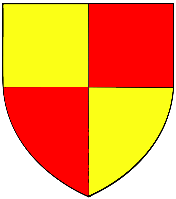 MARCHE PUBLIC DE FOURNITURE DE REPAS EN LIAISON FROIDE ET MISE A DISPOSITION DE MATERIEL POUR LA RESTAURATION COLLECTIVE DE L ECOLE EMILIE CARLES DE CAPPELLE EN PEVELE Borderau de prix unitairesPrix des repas au 1er septembre 2024.Offre de base :Si réponse à la variante : Type de repasPrix HTTVAPrix TTCRepas enfant (maternelles)Repas enfant (primaire)Repas adulteType de repasPrix HTTVAPrix TTCRepas enfant (maternelles)Repas enfant (primaire)Repas adulte